Budapest Közoktatásáért Díjjal Kitüntetett Intézmény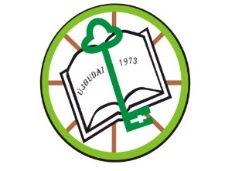 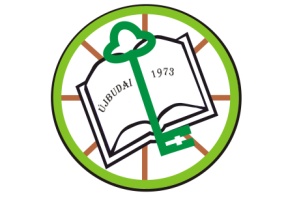 		OM azonosító: 203032Cím: 1119 Budapest, Leiningen u. 27-35. Porta: (1) 371-0782  Gazdasági ügyintéző/fax: (1) 371-0783 Igazgató, Iskolatitkár/fax: (1) 371-0784 Igazgató helyettes: (1) 371-0785 Gyakorlati oktatásvezető/fax: (1) 206-3572Web: www.ujbudaiszakiskola.hu  E-mail: ujbudaispec@ujbuda.hu  9. előkészítő évfolyamot végzett vagy másodszakmás tanulók számáraMegjelölt szakképesítések: 1. 	(szakma elnevezése)2.	 (szakma elnevezése)3. 	(szakma elnevezése)A JELENTKEZŐ NEVE:	Osztálya: 	Jelenlegi tanulmány (9. előkészítő vagy szakma)	Születési helye, ideje:	Anyja neve:	Pontos lakcíme: 	Telefonszáma:	Tagozat: 	nappaliTudomásul veszem, hogy ha a választott szakképesítés nem indul vagy a tanuló egészségügyi pályaalkalmassága nem engedélyezi, az iskola saját hatáskörben a választott szakképesítések sorrendjét megváltoztathatja vagy másikat ajánlhat fel. ………………………………				………………………………Jelentkező aláírása 						Gondviselő aláírása……………………………………..Osztályfőnök aláírása